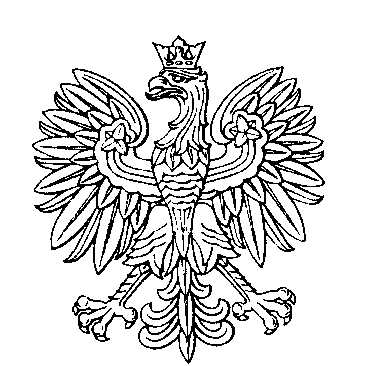 OBWODOWA KOMISJA WYBORCZA NR 1w gminie ŁąckOBWODOWA KOMISJA WYBORCZA NR 2w gminie ŁąckOBWODOWA KOMISJA WYBORCZA NR 3w gminie ŁąckOBWODOWA KOMISJA WYBORCZA NR 4w gminie ŁąckOBWODOWA KOMISJA WYBORCZA NR 5w gminie ŁąckOBWODOWA KOMISJA WYBORCZA NR 6w gminie ŁąckSKŁAD KOMISJI:Przewodniczący	Tomasz Dominik SierockiZastępca Przewodniczącego	Ilona NowakCZŁONKOWIE:SKŁAD KOMISJI:Przewodniczący	Marlena GrussZastępca Przewodniczącego	Wiesław Julian SeweryniakCZŁONKOWIE:SKŁAD KOMISJI:Przewodniczący	Renata KaczmarekZastępca Przewodniczącego	Paula JaniszewskaCZŁONKOWIE:SKŁAD KOMISJI:Przewodniczący	Beata JasińskaZastępca Przewodniczącego	Aleksandra MarciniakCZŁONKOWIE:SKŁAD KOMISJI:Przewodniczący	Katarzyna TomczakZastępca Przewodniczącego	Edyta KalwasCZŁONKOWIE:SKŁAD KOMISJI:Przewodniczący	Jolanta Iwona FilińskaZastępca Przewodniczącego	Bożena FrankowskaCZŁONKOWIE: